«ҚАЗАҚ ТЕХНОЛОГИЯ ЖӘНЕ БИЗНЕС УНИВЕРСИТЕТІ» АҚ КОЛЛЕДЖІ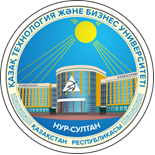 2022-2023 оқу жылына арналған ОФИС-регистратордың ЖҰМЫС ЖОСПАРЫОфис-регистратордың негізгі міндеттері:* сессиялардың көрсеткіштерін, қорытынды рейтингтерді, студенттердің білімін бақылау, талдау;* білім алушыларға, оқытушыларға және әкімшілік персоналға нақты академиялық ақпарат беру;* оқыту технологиясына сәйкес оқу құжаттамасын жүргізу;* оқу траекториясын таңдауда студенттердің үлгерімі мен дербестігін арттыру;* оқу жылындағы студенттердің оқу нәтижелерін бақылау, талдау және қорытындылау.Офис-регистратор                             	Р.Р. Маханова   «Бекітемін»«Қазақ технология және бизнес университеті» АҚ колледжінің директоры_______________Д.Б.Утеев«____» __________2022 ж.№Іс-шараның атауыМерзіміОрындаушыОфис-регистратордың жаңа оқу жылына арналған жұмыс жоспарын әзірлеу және бекіту 31.08.2022 жОфис-регистратор Колледжге талапкерлерді қабылдау бұйрығына сәйкес студенттерді тіркеу 31.08.2022 жОфис-регистратор, ТО әдіскеріКолледж талапкерлерін бейімдеу мақсатында әдістемелік және кеңес беру жұмысын жүргізу01.09.2022 жОфис-регистратор, ТО әдіскері қабылдау комиссиясының жауапты хатшысыКолледжге өзге оқу орнынан ауысып келеген студенттердің бұйрығын енгізу және тіркеу Жыл бойыОфис-регистратор, ТО әдіскері1-курс студенттері мен өзге оқу орнынан ауысып келген студенттерге Платонус платформасына кіру үшін логин мен пароль беруЖыл бойыОфис-регистратор, ТО әдіскеріКолледж студенттер құрамының  қозғалысы бойынша бұйырықты енгізуЖыл бойыОфис-регистратор, ТО әдіскеріЖаңа оқу жылына бекітілген академиялық топтарға отырғызу бұйрығын енгізуҚыркүйек Офис-регистратор, ТО әдіскеріКолледжге жаңа келген оқытушыларды тіркеу және оларға платформаға кіру үшін логин, пароль беруҚыркүйек Офис-регистратор, ТО әдіскері1 курс білім алушыларының жеке оқу жоспарларын бекітуҚыркүйек Офис-регистратор, ТО әдіскері2022-2023 оқу жылына арналған оқу үрдісінің кестесін енгізіп, студенттерді отырғызуҚыркүйек Офис-регистратор, ТО әдіскеріОЖБ сәйкес пәндерді енгізуҚыркүйек Офис-регистратор, ТО әдіскеріПедагогикалық жүктемеге сәйкес пән оқытушыларын топтарға отырғызуҚазан Офис-регистратор, ТО әдіскеріБекітілген сабақ кестесін енгізуҚазан Диспетчер1 курс студенттеріне " Модульдік-кредиттік оқыту технологиясы" бойынша семинар өткізуҚазанОфис-регистратор, ТО әдіскеріТОБ сәйкес пән оқытушыларының ОӘК-нің енгізілуін қадағалауОқу үрдісінің кестесіне сәйкесПән оқытушылары, офис-регистратор, ТО әдіскеріКүздік жарты жылдық бойынша 1-рейтингтік бақылауды ұйымдастыру және өткізу Оқу үрдісінің кестесіне сәйкесОфис-регистратор,ТО әдіскері1-ші рейтингтің қорытындысын талдауОқу үрдісінің кестесіне сәйкесОфис-регистратор,ТО әдіскеріАпелляциялық комиссияның құрамын бекіту (бөлімдер бойынша)Қыркүйек Оқу бөлімінің меңгерушісі, бөлім меңгерушілері, офис-регистраторКүздік жарты жылдық бойынша 2-рейтингтік бақылауды ұйымдастыру және өткізу Оқу үрдісінің кестесіне сәйкесОфис- регистратор,ТО әдіскеріСтуденттерді қысқы емтихан сессиясына жіберу туралы өкім дайындауОқу үрдісінің кестесіне сәйкесОфис-тіркеуші, ТО әдіскері, оқу бөлімінің меңгерушісі, бөлім меңгерушілері, топ жетекшілеріҚысқы емтихан сессиясын ұйымдастыру және өткізуОқу үрдісінің кестесіне сәйкесОфис-регистратор,ТО әдіскеріАпелляцияға берілген өтініштерді қарау Өтініштердің түсуіне қарай жұмыс тәртібімен орындаладыОфис-регистратор,ТО әдіскері, апелляциялық комиссия мүшелеріЕмтихандық ведомостарын шығару және пән оқытушыларына қол қойдыруКестеге сәйкесОфис-регистратор,ТО әдіскері, пән оқытушылары Қысқы емтихан сессиясының қорытындылары бойынша есеп беруҚысқы сессия аяқталғаннан  кейінОфис-регистратор,ТО әдіскері Қысқы емтихан сессиясының қорытындысы бойынша студенттерге шәкіртақы тағайындауға ақпарат дайындауКестеге сәйкесОфис-регистратор,ТО әдіскері Көктемгі семестрдің 1-ші рейтингтік бақылауын ұйымдастыру және өткізуОқу үрдісінің кестесіне сәйкесОфис-регистратор,ТО әдіскері 1-ші рейтинг қорытындысын талдауКестеге сәйкесОфис-регистратор,ТО әдіскері Көктемгі семестрдің 2-ші рейтингтік бақылауын ұйымдастыру және өткізуОқу үрдісінің кестесіне сәйкесОфис-регистратор,ТО әдіскері Студенттерді жазғы емтихан сессиясына жіберу туралы өкім дайындауОқу үрдісінің кестесіне сәйкесОфис-регистратор,ТО әдіскері Жазғы сессиясыға емтихан ведомостарын дайындауОқу үрдісінің кестесіне сәйкесОфис-регистратор,ТО әдіскері Жазғы емтихан сессиясын ұйымдастыру және өткізуОқу үрдісінің кестесіне сәйкесОфис-регистратор,ТО әдіскері, кезекші оқытушылар Апелляцияға берілген өтініштерді қарау Өтініштердің түсуіне қарай жұмыс тәртібімен орындаладыОфис-регистратор,ТО әдіскері, апелляциялық комиссия мүшелеріЕмтихандық ведомостарын шығару және пән оқытушыларына қол қойдыруКестеге сәйкесОфис-регистратор,ТО әдіскері Жазғы емтихан сессиясының қорытындылары бойынша есеп беруЖазғы сессия аяқталғаннан  кейінОфис-регистратор,ТО әдіскері Жазғы емтихан сессиясының қорытындысы бойынша студенттерге шәкірақы тағайындауға ақпарат дайындауЖазғы сессия аяқталғаннан  кейінОфис-регистратор,ТО әдіскері Студенттердің оқу жылындағы оқу жетістіктері туралы ақпарат дайындау (келесі курсқа ауысу үшін)Жазғы сессия аяқталғаннан  кейінОфис-регистратор,ТО әдіскері Транскриптерді шығару, GPAЖыл бойыОфис-регистратор, ТО әдіскері2022-2023 оқу жылында атқарылған жұмыстар бойынша есеп беруМаусым Офис-регистратор, ТО әдіскері